ИНФОРМАЦИЯО проведении спортивного конкурса«Я хочу быть здоровым, чтобы Родине служить»21 февраля 13.00.  2017 год.21 февраля состоялся спортивный конкурс организованный заведующей сектором по работе с детьми Маничевой Людмилой Сергеевной среди учащихся 3 и 4 класса. С общим количеством присутствующих 25 человек. Спортивный дух и хорошее настроение присутствовал у участников на протяжении всего мероприятия. Интересные спортивные препятствия только разжигали огонь победы среди команд. Каждый старался не подвести свою команду, как можно лучше проявить свои умения и ловкость. Заработать наибольшее количество баллов, чтобы быть победителем. В финале выбранное среди ребят жюри, подвели итоги конкурса. Победила дружба. 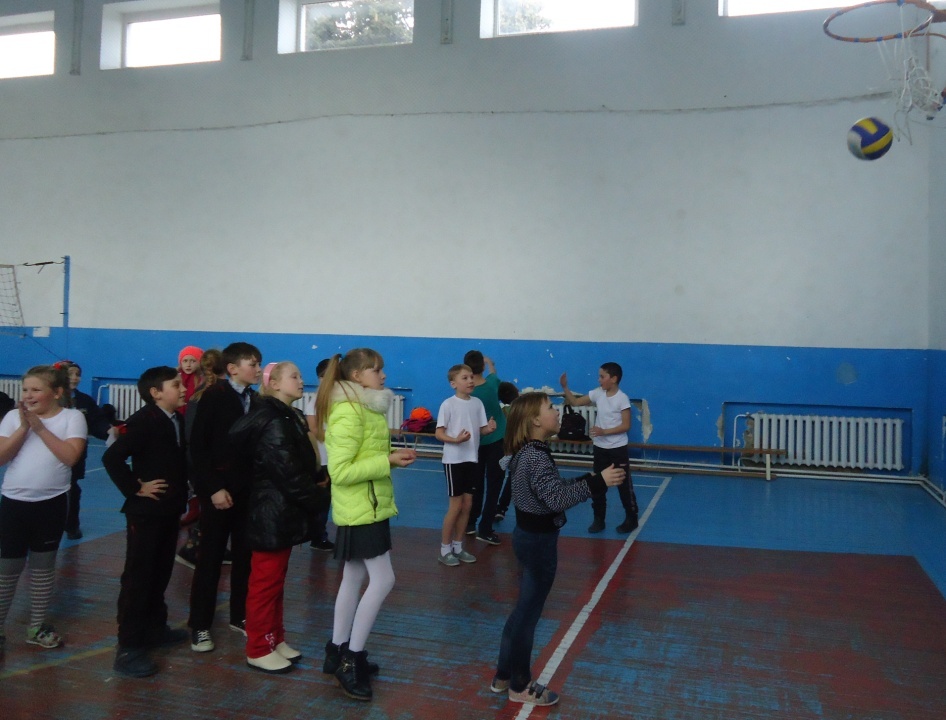 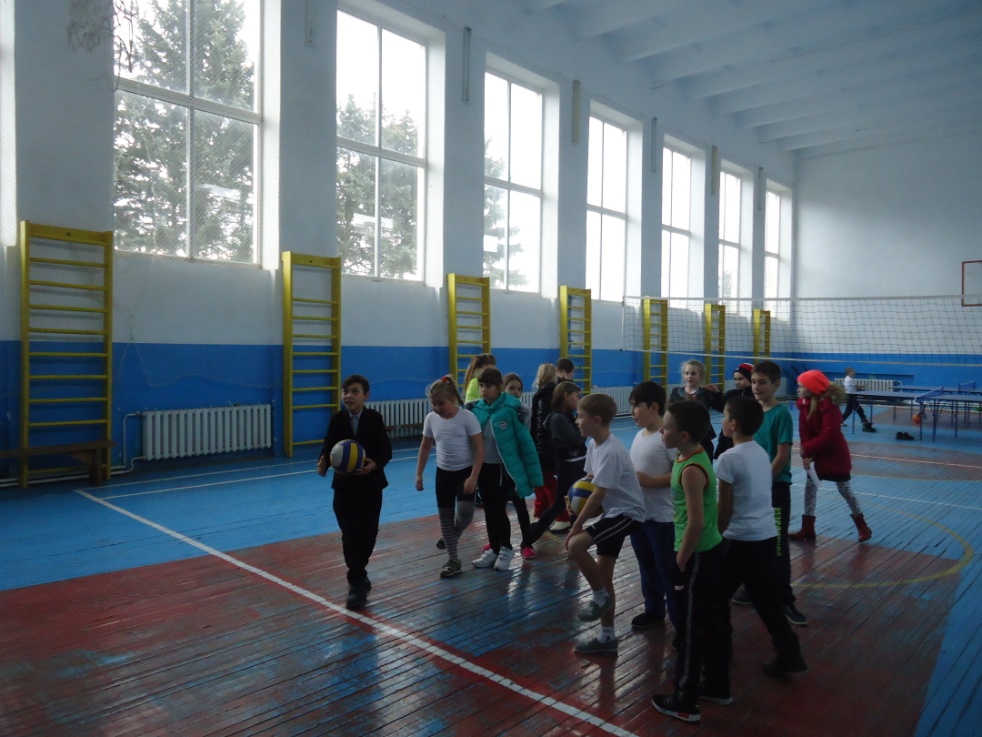 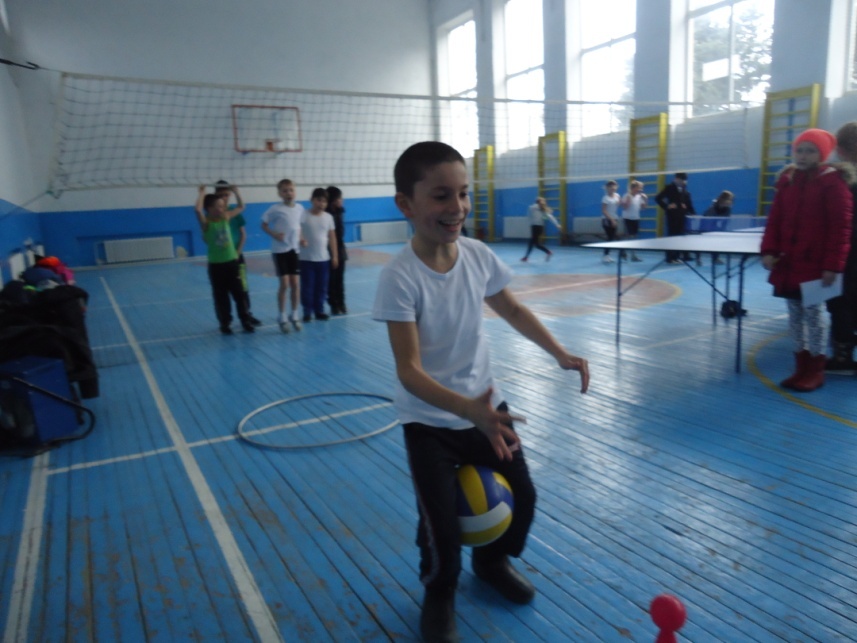 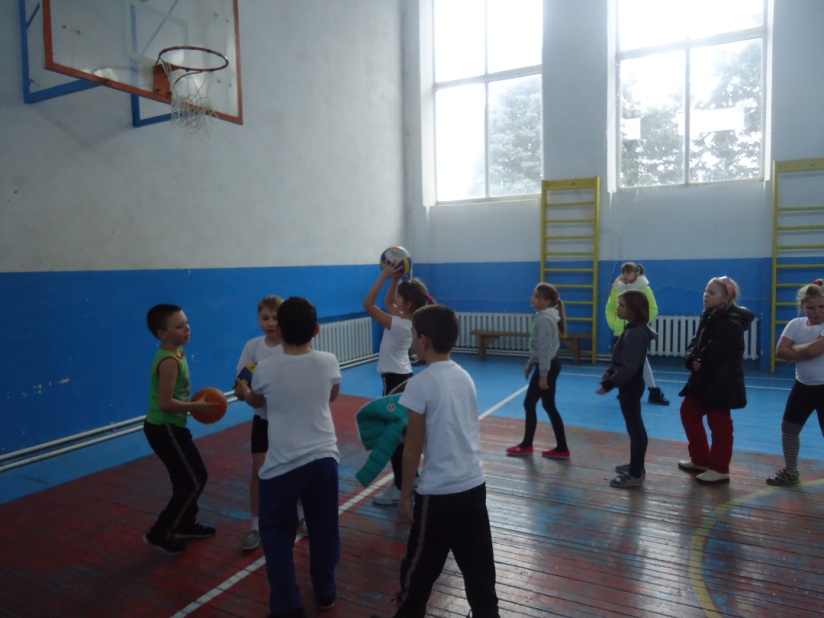 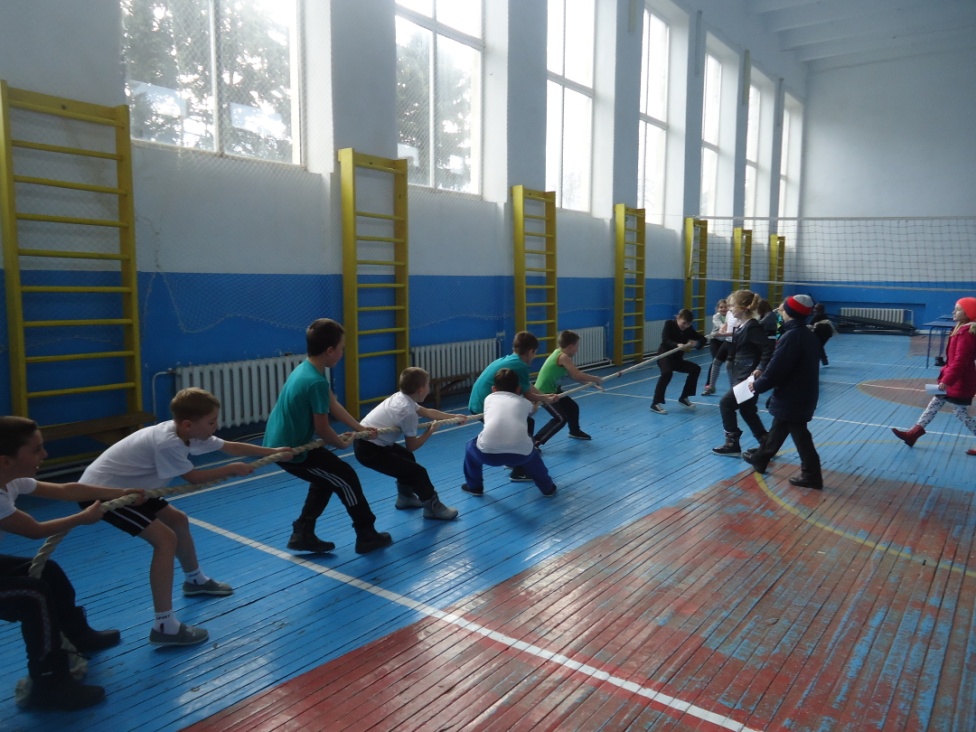 